Sportgeräte  aus HolzDie Erle Erle ist ein Laubbaum.Es ist eine HonigpflanzeDie Eigenschaften der Erle sind geringe Steifigkeit, zentrale Festigkeit, gut  biegsam Holz und sehr gute BearbeitungSportgeräte aus ErleAus Erle werden Tischtennisschläger, Hockeyschläger und Basketballbretter hergestellt. Früher wurden damit Baseballschläger hergestelltDie EscheEsche ist ein Laubbaum. hat klare Jahresringeseine Eigenschaften sind: es hat ein cremeweißes holz und trocknet schnell. Seine Einzigartigkeit ist ein hoher BewegungswiderstandSportgeräte aus AscheAus Esche werden schwedische Sprossenwände und Bänke hergestellt. Schlitten oder Schwebebalken für Gymnastik.TurnringeTurnringe sind aus Buchenholz. Die Bucheneigenschaften sind: Buchenholz ist dicht, hart und schwer. Es hat eine schwarzbraune Farbe.Quiz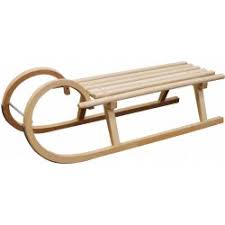 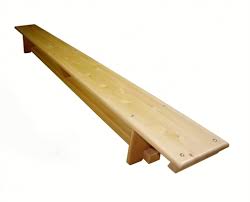 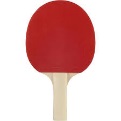 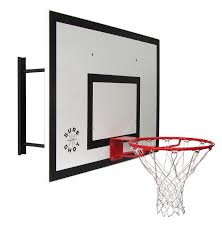 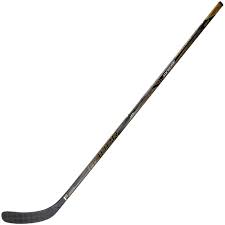 SchlittenSchwedische BankTischtennisschlägerBrett für BasketballHockeyschlägerWie heißst das erste Bild?                     Zweites Bild, drittes, viertes, fünftes…